Contact OfficerRespondents should refer requests for information or advice regarding this RFQ to: Any information given to a respondent to clarify any aspect of this RFQ will also be given to all other respondents if in the opinion of the Principal it would be unfair not to do so. COPYRIGHTThis Request for Quotation document (“RFQ”) has been prepared by NSW Procurement for the Secretary of Department of Finance, Services and Innovation for and on behalf of the Crown in right of the State of New South Wales.  This RFQ is protected by Crown copyright.© State of New South Wales – NSW Procurement, for and on behalf of the Crown in right of the State of New South Wales, 2012.All rights reserved.  No part of this RFQ may be produced by any process, electronic or otherwise, in any material form or transmitted to any other person or stored electronically in any form, without the prior written permission of the State of , except as permitted under the Copyright Act 1968.All inquiries should be directed to; Director Category ManagementNSW Procurement Government and Corporate ServicesNSW Department of Finance, Services and InnovationMcKell   NSW 2000Tel: (02) 9372 8877ContentsRFQ OVERVIEW	41.	Introduction	42.	Current Scope and Estimated Expenditure	4CONDITIONS OF QUOTATION	53.	RFQ Preparation	54.	RFQ Process	55.	Exchange of Information between Government Agencies	76.	Disclosure Information	77.	Complaints Procedure	7STATEMENT OF REQUIREMENTS	8Guide Note: Modify the following as needed	81.	Introduction	82.	Scope	83.	Goods/Services to be Supplied by the Supplier	84.	Stock Levels	85.	Performance Management	86.	Service Level	87.	Reports	88.	Technical Support	8RFQ OVERVIEWIntroductionBackgroundThe Principal is responsible for the delivery of the RFQ process, assisted by NSW Procurement.The key outcome of this RFQ is to establish a competitive pricing framework through bulk discounting for the identified Goods and Services (already covered in Agreement No: (insert Agreement no:) which will deliver improved value to Customers based on estimated volumes This RFQ invites selected Contractors appointed under Agreement no: (insert Agreement no:)  to supply the listed items. It is the intention where possible, to appoint one contractor as the preferred supplier for the Goods/Services listed in Statement of Requirements of this RFQ. This Request for Quotation (“RFQ”) is issued by the Principal under clause ___ (Guide Note: Officers to verify if this clause reference is correct in all cases) Negotiation for increased Bulk Purchase Discounts in Agreement No:…. (insert Agreement no: ) for the supply of …. (insert description) to Customers.The Principal wishes to achieve greater value from its panel arrangement under Agreement no:…(insert Agreement no:) within the term of that Agreement, and has analysed and developed opportunities to achieve this.Contract and Duration   There will be no Customer Contract to be established with successful respondent unless and until an Order is placed in accordance with the Agreement No: (insert Agreement no:). Current Scope and Estimated ExpenditureThe Price Schedule in Quotation Response is in the form of an Excel spreadsheet containing the following worksheets:Guide Note: The worksheets below are just examples. Officers to insert relevant requirements to complete their worksheet.A worksheet with each contractor’s name on it, containing selected Goods/Services supplied by that contractor. Respondents are required to provide a response only to the worksheet indicated with their name.Quotations are to be provided for FIS and NFIS.Respondents are requested to provide actual sales volume purchased by Customers from their organisation. Based on the combined information provided by all the respondents, the Principal will establish an estimated future sales volume.If applicable, a worksheet labelled “Group Sales Summary” which contains future indicative sales volumes, where available. These volumes are based on historic reported data from contractors under Agreement No:…(insert Agreement no:) and is provided for the information of respondents. It is possible that current sales volumes may vary significantly from future indicative sales volumes.An instructions worksheet labelled (insert name of worksheet) which provides instructions on the worksheets. This worksheet also contains a column headed “Respondent’s Comments” and is intended for any comments that respondents may wish to make if they consider the information supplied by the Principal is inaccurate or requires change.CONDITIONS OF QUOTATIONRFQ PreparationRespondent to inform itselfBefore submitting its quotation, a respondent must: Examine all information relevant to the risks and contingencies and other circumstances having an effect on its Quotation; andSatisfy itself:that the price is correct; andthat it is financially and practically viable for it to enter into and perform the Customer Contract to be established under Agreement No: (insert Agreement no:).RFQ ProcessQuotation Lodgement Quotations (including all supporting information, if any) must be submitted electronically in accordance with this RFQ and fully received by the Closing Date and Closing Time. Respondents must complete all of the Response document and must not amend any of the questions provided. Prices, responses and other information provided in the quotation must be in writing and in English. The quoted price must be in Australian dollars.The quotation must be submitted electronically to the electronic tender box for this RFT via the NSW Department of Finance, Services and Innovation’s tenders website at: https://www.tenders.nsw.gov.au/ (Login in as a system user, locate the web page for this RFQ, and follow the on screen instructions to lodge the quotation. The lodgement can only be made by a registered system user of the NSW Government eTendering system.Respondents should notify the Contact Officer in writing on or before the Closing Date and Time if they find any discrepancy, error or omission in this RFQ.A respondent, by lodging a quotation (electronically or otherwise), is taken to have accepted conditions shown in the Conditions and rules on the NSW Department of Finance, Services and Innovation’s tenders website at https://www.tenders.nsw.gov.au/. Quotation Validity PeriodThe quotation will remain open for acceptance by the Principal for a period of ……. (insert) months from the Closing Date and Time for quotations.Corruption or Unethical ConductRespondents must comply with the requirements of the NSW Department of Finance, Services and Innovation’s Business Ethics Statement, which is available at the link below and must disclose any conflicts of interests in Response.If a respondent, or any of its officers, employees, agents or sub-contractors is found to have:offered any inducement or reward to any public servant or employee, agent or subcontractor of the Principal, Customer or the NSW Government in connection with this RFQ or the submitted Quotation;committed corrupt conduct in the meaning of the Independent Commission Against Corruption Act 1988; a record or alleged record of unethical behaviour; or not complied with the requirements of NSW Department of Finance, Services and Innovation’s Business Ethics Statement available at: https://www.finance.nsw.gov.au/about-us/business-ethicsthis may result in the quotation not receiving further consideration.The Principal may, in its discretion, invite a relevant respondent to provide written comments within a specified time before the Principal excludes the respondent on this basis.If the Principal becomes aware of improper conflict of interests by a successful respondent after an Agreement has been executed, then the Principal reserves the right to terminate the General Conditions of Contract that has been made under it.Goods and Services Procurement Policy FrameworkIn submitting its quotation, the respondent signifies agreement to comply with the Framework. Failure to comply with the Framework may be taken into account by the Principal when considering the respondent’s quotation or any subsequent quotation, and may result in the quotation being passed over.Cost of Respondent’s Participation in the RFQThe respondent acknowledges that the Principal will not be liable to it for any expenses or costs incurred by it as a result of its participation in this RFQ, including where the RFQ has been discontinued.Evaluation ProcessRespondent will be assessed against the evaluation criteria listed below which are not indicated in order of significance or equal weight. The evaluation criteria for this RFQ that do not relate to price will account for x% of the total evaluation score.  The evaluation criteria for this RFQ that relate to price will account for 100-x% of the total evaluation score. Information supplied by the respondent in Response will contribute to the assessment against each criterion.  Respondents are advised to respond clearly to all the evaluation criteria listed in this RFQ. Quotations that do not include a fully completed Response, in particular those quotations which do not contain sufficient information to permit a proper evaluation to be conducted, or electronic quotations that cannot be effectively evaluated because the file has become corrupt, may be excluded from the quotation process without further consideration at the Principal’s discretion.Evaluation Criteria The evaluation criteria for this RFQ (which include but are not limited to) are:(Guide Note: Modify Evaluation Criteria as needed)PriceSME Participation PlanGuide Note: Use the SME Participation Plan only if the procurement for goods or services is $10 million and overIf the procurement of goods or services is $10 million and above, a SMEPP is required to be completed by the respondent, and needs to be considered in the evaluation of the RFQAcceptance or Rejection of QuotationsThe Principal is not bound to accept the lowest or any quotation.Exchange of Information between Government AgenciesBy lodging a quotation the respondent will authorise the Principal to make information available, on request, to any NSW government agency. This includes information dealing with the respondent’s performance on any prior contract that has been awarded.  Such information may be used by the recipient NSW Government agency for assessment of the suitability for pre-qualification, selective tender lists, expressions of interest or the award of a contract.The provision of the information by the Principal to any other NSW Government agency is agreed by the respondent to be a communication falling within section 30 of the Defamation Act 2005 (NSW), and the respondent shall have no claim against the Principal and the State of New South Wales in respect of any matter arising out of the provision or receipt of such information, including any claim for loss to the respondent arising out of the communication.Disclosure InformationFollowing the Principal’s decision, all respondents will be notified in writing of the outcome of their quotations.Details of this quotation and the outcome of the quotation process will be disclosed in accordance with the Government Information (Public Access) Act (NSW) and the Premier’s Memorandum 2007-01. Complaints ProcedureIt is the NSW Government’s objective to ensure that industry is given every opportunity to win Government contracts.  Should any entity feel that it has been unfairly excluded from quotation or unfairly disadvantaged by the Agreement or the Statement of Requirements, it is invited to write to:ChairpersonNSW Procurement BoardMcKell Building2-24 Rawson PlaceSydney NSW 2000STATEMENT OF REQUIREMENTS Guide Note: Modify the following as needed  Introduction  Scope  Goods/Services to be Supplied by the Supplier Guide Note: if the Goods/Services are to be supplied in accordance with the regions, the Regions are identified and described in Attachment 1 to this Statement of RequirementsStock Levels   Performance Management Service Level ReportsTechnical Support Attachment 1: Geographical RegionsNSWBuy Regions Based on local planning areas are defined as shown below.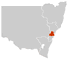 Metro North RegionCumberland/Prospect Auburn, Baulkham Hills, Blacktown, Holroyd, ParramattaNepean Blue Mountains, Hawkesbury, PenrithNorthern Sydney Hornsby, Hunters Hill, Ku-ring-gai, Lane Cove, Manly, Mosman, North Sydney, Pittwater, Ryde, Warringah, Willoughby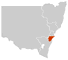 Metro South RegionInner West Ashfield, Burwood, Canada Bay, Canterbury, Leichhardt, Marrickville, StrathfieldSouth East Sydney Botany Bay, Hurstville, Kogarah, Randwick, Rockdale, Sutherland Shire, Sydney, Waverley, WoollahraSouth West Sydney Bankstown, Camden, Campbelltown, Fairfield, Liverpool, Wingecarribee, Wollondilly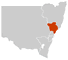 Hunter RegionCentral Coast Gosford, WyongHunter Cessnock, Dungog, Lake Macquarie, Maitland, Muswellbrook, Newcastle, Port Stephens, Singleton, Upper Hunter Shire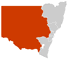 Western RegionCentral West Bathurst Regional, Blayney, Cabonne, Cowra, Forbes, Lachlan, Lithgow, Oberon, Orange, Parkes, WeddinOrana / Far West Balranald, Bogan, Bourke, Brewarrina, Broken Hill, Central Darling, Cobar, Coonamble, Dubbo, Gilgandra, Mid-Western Regional, Narromine, Walgett, Warren, Warrumbungle Shire, Wellington, Wentworth, Unincorporated NSW (Far West)Riverina/Murray Albury, Berrigan, Bland, Carrathool, Conargo, Coolamon, Cootamundra, Corowa Shire, Deniliquin, Greater Hume Shire, Griffith, Gundagai, Hay, Jerilderie, Junee, Leeton, Lockhart, Murray, Murrumbidgee, Narrandera, Temora, Tumbarumba, Tumut Shire, Urana, Wagga Wagga, Wakool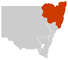 Northern RegionFar North Coast Ballina, Byron, Clarence Valley, Kyogle, Lismore, Richmond Valley, TweedMid North Coast Bellingen, Coffs Harbour, Gloucester, Great Lakes, Greater Taree, Hastings, Kempsey, Nambucca, Unincorporated NSW (Lord Howe Island)New England Armidale Dumaresq, Glen Innes Severn, Gunnedah, Guyra, Gwydir, Inverell, Liverpool Plains, Moree Plains, Narrabri, Tamworth Regional, Tenterfield, Uralla, Walcha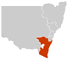 Southern RegionIllawarra Kiama, Shellharbour, Shoalhaven, WollongongSouthern Highlands Bega Valley, Bombala, Boorowa, Cooma-Monaro, Eurobodalla, Goulburn Mulwaree, Harden, Palerang, Queanbeyan, Snowy River, Upper Lachlan, Yass Valley, Young Request for Quotation under a State Contract QUOTATION CONDITIONS AND 
STATEMENT OF REQUIREMENTSVersion 1 <Insert RFQ Name><insert RFQ number>CONTACT NAME<Insert contact officer name>CONTACT POSTAL ADDRESS<Insert > CONTACT PHONE<Insert>CONTACT EMAIL ADDRESS<Insert>